A Nation's SongsActivityPAGE 12. According to the article called "The Star Spangled Banner," what are the arguments for and against "The Star Spangled Banner" as a national anthem? Drag each correct answer to the correct category.The song has a stirring melody.The song is about a little-known war.The song is about a war with a current U.S. ally.The song is difficult to remember and sing.The song has patriotic lyrics.3. Think about the article, "The Star Spangled Banner." Drag the events from the article to put them in the correct order.1.2.3.4.Key's poem, "Defense of Fort McHenry," was printed in a Baltimore newspaper.Key's poem, "Defense of Fort McHenry," was set to music.Congress adopted "The Star Spangled Banner" as the U.S. national anthem."The Star Spangled Banner" was first played at military occasions and sporting events.PAGE 27.Take a look at the article, "The Star Spangled Banner." Summarize the events that led up to the War of 1812.8.Take a look at "A Guide to U.S. Service Songs." You have read the lyrics of several military songs. What do they seem to have in common?9.Take a look at "A Guide to U.S. Service Songs." What musical characteristics do these songs have in common?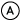 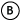 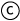 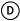 